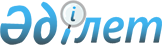 "2024-2026 жылдарға арналған Мергенсай ауылдық округінің бюджеті туралы"Қызылорда облысы Арал аудандық мәслихатының 2023 жылғы 26 желтоқсандағы № 161 шешімі
      "Қазақстан Республикасының Бюджет кодексі" Қазақстан Республикасы Кодексінің 75-бабының 2-тармағына, "Қазақстан Республикасындағы жергілікті мемлекеттік басқару және өзін-өзі басқару туралы" Қазақстан Республикасы Заңының 6-бабының 2-7-тармағына сәйкес Арал аудандық мәслихаты ШЕШІМ ҚАБЫЛДАДЫ:
      "1. 2024-2026 жылдарға арналған Мергенсай ауылдық округінің бюджеті 1, 2, 3-қосымшаларға сәйкес, оның ішінде 2024 жылға мынадай көлемдерде бекітілсін:
      1)кірістер – 64 050 мың теңге;
      салықтық түсімдер – 4 418 мың теңге;
      салықтық емес түсімдер - 0;
      трансферттер түсімі – 59 632 мың теңге;
      2) шығындар – 64 050 мың теңге;
      3)таза бюджеттік кредиттеу – 0;
      бюджеттік кредиттер – 0;
      бюджеттік кредиттерді өтеу – 0;
      4)қаржы активтерімен жасалатын операциялар бойынша сальдо – 0;
      қаржы активтерін сатып алу - 0;
      мемлекеттік қаржы активтерін сатудан түсетін түсімдер - 0;
      5)бюджет тапшылығы (профициті) - 0;
      6)бюджет тапшылығын қаржыландыру (профицитін пайдалану) – 0;
      қарыздар түсімі – 0;
      қарыздарды өтеу – 0;
      бюджет қаражатының пайдаланылатын қалдықтары – 0.".
      2. 2024 жылға арналған Мергенсай ауылдық округінің бюджетін атқару процесінде секвестрлеуге жатпайтын бюджеттік бағдарламалар тізбесі 4-қосымшаға сәйкес бекітілсін.
      3. Осы шешім 2024 жылғы 1 қаңтардан бастап қолданысқа енгізіледі және ресми жариялауға жатады. Мергенсай ауылдық округінің 2024 жылға арналған бюджеті Мергенсай ауылдық округінің 2025 жылға арналған бюджеті Мергенсай ауылдық округінің 2026 жылға арналған бюджеті 2024 жылға арналған Мергенсай ауылдық округі бюджетін атқару процесінде секвестрлеуге жатпайтын бюджеттік бағдарламалар тізбесі
					© 2012. Қазақстан Республикасы Әділет министрлігінің «Қазақстан Республикасының Заңнама және құқықтық ақпарат институты» ШЖҚ РМК
				
      Арал аудандық мәслихатының төрағасы 

Б. Турахметов
Арал аудандық мәслихатының
2023 жылғы "26" желтоқсандағы
№ 161 шешіміне 1-қосымша
Санаты 
Санаты 
Санаты 
Санаты 
2024 жыл сомасы 
(мың теңге)
Сыныбы 
Сыныбы 
Сыныбы 
2024 жыл сомасы 
(мың теңге)
Ішкі сыныбы
Ішкі сыныбы
2024 жыл сомасы 
(мың теңге)
Атауы 
2024 жыл сомасы 
(мың теңге)
1
2
3
4
5
1. Кірістер
64 050
1
Салықтық түсімдер
4 418
01
Табыс салығы
562
2
Жеке табыс салығы
562
04
Меншiкке салынатын салықтар
3 841
1
Мүлiкке салынатын салықтар
50
3
Жер салығы
11
4
Көлік құралдарына салынатын салық
3 761
5
Бірыңғай жер салығы
19
05
Тауарларға, жұмыстарға және қызметтерге салынатын iшкi салықтар 
15
4
Кәсіпкерлік және кәсіби қызметті жүргізгені үшін алынатын алымдар
15
4
Трансферттердің түсімдері
59 632
02
Мемлекеттiк басқарудың жоғары тұрған органдарынан түсетiн трансферттер
59 632
3
Аудандардың (облыстық маңызы бар қаланың) бюджетінен трансферттер
59 632
Функционалдық топ
Функционалдық топ
Функционалдық топ
Функционалдық топ
2024 жыл сомасы
Бюджеттік бағдарламалардың әкімшісі
Бюджеттік бағдарламалардың әкімшісі
Бюджеттік бағдарламалардың әкімшісі
2024 жыл сомасы
Бағдарлама 
Бағдарлама 
2024 жыл сомасы
Атауы 
2024 жыл сомасы
2. Шығындар
64 050
01
Жалпы сипаттағы мемлекеттік қызметтер
38 820
124
Аудандық маңызы бар қала, ауыл, кент, ауылдық округ әкімінің аппараты
38 820
001
Аудандық маңызы бар қала, ауыл, кент, ауылдық округ әкімінің қызметін қамтамасыз ету жөніндегі қызметтер
38 820
05
Денсаулық сақтау 
148
124
Қаладағы аудан, аудандық маңызы бар қала, кент, ауыл, ауылдық округ әкімінің аппараты
148
002
Шұғыл жағдайларда сырқаты ауыр адамдарды дәрігерлік көмек көрсететін ең жақын денсаулық сақтау ұйымына дейін жеткізуді ұйымдастыру
148
07
Тұрғын үй-коммуналдық шаруашылық
5 539
124
Аудандық маңызы бар қала, ауыл, кент, ауылдық округ әкімінің аппараты
5 539
008
Елде мекендердегі көшелерді жарықтандыру
266
009
Елдi мекендердiң санитариясын қамтамасыз ету
273
011
Елді мекендерді абаттандыру мен көгалдандыру
5000
08
Мәдениет, спорт, туризм және ақпараттық кеңістiк
19 543
124
Аудандық маңызы бар қала, ауыл, кент, ауылдық округ әкімінің аппараты
19 543
006
Жергілікті деңгейде мәдени-демалыс жұмысын қолдау
19 543
3. Таза бюджеттік кредит беру
0
Бюджеттік кредиттер
0
5
Бюджеттік кредиттерді өтеу
0
4. Қаржы активтерімен жасалатын операциялар бойынша сальдо
0
Қаржы активтерін сатып алу
0
5. Бюджет тапшылығы (профициті)
0
6. бюджет тапшылығын қаржыландыру (профицитін пайдалану)
0
қарыздар түсімі
қарыздарды өтеу
8
Бюджет қаражаты қалдықтарының қозғалысы
1
Бюджет қаражатының бос қалдықтары
01
Бюджет қаражатының бос қалдықтары
2
Есепті кезең соңындағы бюджет қаражатының қалдықтары
01
Есепті кезеңнің соңындағы бюджет қаражатының қалдықтарыАрал аудандық мәслихатының
2023 жылғы "26" желтоқсандағы
№ 161 шешіміне 2-қосымша
Санаты 
Санаты 
Санаты 
Санаты 
2025 жыл сомасы 
(мың теңге)
Сыныбы 
Сыныбы 
Сыныбы 
2025 жыл сомасы 
(мың теңге)
Ішкі сыныбы
Ішкі сыныбы
2025 жыл сомасы 
(мың теңге)
Атауы 
2025 жыл сомасы 
(мың теңге)
1
2
3
4
5
1. Кірістер
64 445
1
Салықтық түсімдер
4 483
01
Табыс салығы
570
2
Жеке табыс салығы
570
04
Меншiкке салынатын салықтар
3 898
1
Мүлiкке салынатын салықтар
51
3
Жер салығы
11
4
Көлік құралдарына салынатын салық
3 817
5
Бірыңғай жер салығы
19
05
Тауарларға, жұмыстарға және қызметтерге салынатын iшкi салықтар 
15
4
Кәсіпкерлік және кәсіби қызметті жүргізгені үшін алынатын алымдар
15
4
Трансферттердің түсімдері
59 962
02
Мемлекеттiк басқарудың жоғары тұрған органдарынан түсетiн трансферттер
59 962
3
Аудандардың (облыстық маңызы бар қаланың) бюджетінен трансферттер
59 962
Функционалдық топ
Функционалдық топ
Функционалдық топ
Функционалдық топ
2025 жыл сомасы
Бюджеттік бағдарламалардың әкімшісі
Бюджеттік бағдарламалардың әкімшісі
Бюджеттік бағдарламалардың әкімшісі
2025 жыл сомасы
Бағдарлама 
Бағдарлама 
2025 жыл сомасы
Атауы 
2025 жыл сомасы
2. Шығындар
64 445
01
Жалпы сипаттағы мемлекеттік қызметтер
40 974
124
Аудандық маңызы бар қала, ауыл, кент, ауылдық округ әкімінің аппараты
40 974
001
Аудандық маңызы бар қала, ауыл, кент, ауылдық округ әкімінің қызметін қамтамасыз ету жөніндегі қызметтер
40 974
05
Денсаулық сақтау 
153
124
Қаладағы аудан, аудандық маңызы бар қала, кент, ауыл, ауылдық округ әкімінің аппараты
153
002
Шұғыл жағдайларда сырқаты ауыр адамдарды дәрігерлік көмек көрсететін ең жақын денсаулық сақтау ұйымына дейін жеткізуді ұйымдастыру
153
07
Тұрғын үй-коммуналдық шаруашылық
558
124
Аудандық маңызы бар қала, ауыл, кент, ауылдық округ әкімінің аппараты
558
008
Елде мекендердегі көшелерді жарықтандыру
275
009
Елдi мекендердiң санитариясын қамтамасыз ету
283
08
Мәдениет, спорт, туризм және ақпараттық кеңістiк
22 760
124
Аудандық маңызы бар қала, ауыл, кент, ауылдық округ әкімінің аппараты
22 760
006
Жергілікті деңгейде мәдени-демалыс жұмысын қолдау
22 760
3. Таза бюджеттік кредит беру
0
Бюджеттік кредиттер
0
5
Бюджеттік кредиттерді өтеу
0
4. Қаржы активтерімен жасалатын операциялар бойынша сальдо
0
Қаржы активтерін сатып алу
0
5. Бюджет тапшылығы (профициті)
0
6. бюджет тапшылығын қаржыландыру (профицитін пайдалану)
0
қарыздар түсімі
қарыздарды өтеу
8
Бюджет қаражаты қалдықтарының қозғалысы
1
Бюджет қаражатының бос қалдықтары
01
Бюджет қаражатының бос қалдықтары
2
Есепті кезең соңындағы бюджет қаражатының қалдықтары
01
Есепті кезеңнің соңындағы бюджет қаражатының қалдықтарыАрал аудандық мәслихатының
2023 жылғы "26" желтоқсандағы
№ 161 шешіміне 3-қосымша
Санаты 
Санаты 
Санаты 
Санаты 
2026 жыл сомасы 
(мың теңге)
Сыныбы 
Сыныбы 
Сыныбы 
2026 жыл сомасы 
(мың теңге)
Ішкі сыныбы
Ішкі сыныбы
2026 жыл сомасы 
(мың теңге)
Атауы 
2026 жыл сомасы 
(мың теңге)
1
2
3
4
5
1. Кірістер
64 445
1
Салықтық түсімдер
4 483
01
Табыс салығы
570
2
Жеке табыс салығы
570
04
Меншiкке салынатын салықтар
3 898
1
Мүлiкке салынатын салықтар
51
3
Жер салығы
11
4
Көлік құралдарына салынатын салық
3 817
5
Бірыңғай жер салығы
19
05
Тауарларға, жұмыстарға және қызметтерге салынатын iшкi салықтар 
15
4
Кәсіпкерлік және кәсіби қызметті жүргізгені үшін алынатын алымдар
15
4
Трансферттердің түсімдері
59 962
02
Мемлекеттiк басқарудың жоғары тұрған органдарынан түсетiн трансферттер
59 962
3
Аудандардың (облыстық маңызы бар қаланың) бюджетінен трансферттер
59 962
Функционалдық топ
Функционалдық топ
Функционалдық топ
Функционалдық топ
2026 жыл сомасы
Бюджеттік бағдарламалардың әкімшісі
Бюджеттік бағдарламалардың әкімшісі
Бюджеттік бағдарламалардың әкімшісі
2026 жыл сомасы
Бағдарлама 
Бағдарлама 
2026 жыл сомасы
Атауы 
2026 жыл сомасы
2. Шығындар
64 445
01
Жалпы сипаттағы мемлекеттік қызметтер
40 974
124
Аудандық маңызы бар қала, ауыл, кент, ауылдық округ әкімінің аппараты
40 974
001
Аудандық маңызы бар қала, ауыл, кент, ауылдық округ әкімінің қызметін қамтамасыз ету жөніндегі қызметтер
40 974
05
Денсаулық сақтау 
153
124
Қаладағы аудан, аудандық маңызы бар қала, кент, ауыл, ауылдық округ әкімінің аппараты
153
002
Шұғыл жағдайларда сырқаты ауыр адамдарды дәрігерлік көмек көрсететін ең жақын денсаулық сақтау ұйымына дейін жеткізуді ұйымдастыру
153
07
Тұрғын үй-коммуналдық шаруашылық
558
124
Аудандық маңызы бар қала, ауыл, кент, ауылдық округ әкімінің аппараты
558
008
Елде мекендердегі көшелерді жарықтандыру
275
009
Елдi мекендердiң санитариясын қамтамасыз ету
283
08
Мәдениет, спорт, туризм және ақпараттық кеңістiк
22 760
124
Аудандық маңызы бар қала, ауыл, кент, ауылдық округ әкімінің аппараты
22 760
006
Жергілікті деңгейде мәдени-демалыс жұмысын қолдау
22 760
3. Таза бюджеттік кредит беру
0
Бюджеттік кредиттер
0
5
Бюджеттік кредиттерді өтеу
0
4. Қаржы активтерімен жасалатын операциялар бойынша сальдо
0
Қаржы активтерін сатып алу
0
5. Бюджет тапшылығы (профициті)
0
6. бюджет тапшылығын қаржыландыру (профицитін пайдалану)
0
қарыздар түсімі
қарыздарды өтеу
8
Бюджет қаражаты қалдықтарының қозғалысы
1
Бюджет қаражатының бос қалдықтары
01
Бюджет қаражатының бос қалдықтары
2
Есепті кезең соңындағы бюджет қаражатының қалдықтары
01
Есепті кезеңнің соңындағы бюджет қаражатының қалдықтарыАрал аудандық мәслихатының
2023 жылғы "26" желтоқсандағы
№ 161 шешіміне 4-қосымша
№
Атауы
Денсаулық сақтау
Ерекше жағдайларда сырқаты ауыр адамдарды дәрігерлік көмек көрсететін ең жақын денсаулық сақтау ұйымына жеткізуді ұйымдастыру